NOUS RECRUTONS ! Notre groupe, fondé en 2006, a su s’entourer des meilleurs acteurs afin de se développer sur de nouveaux marchés au fil des années dans le domaine de l’énergie : Telecom, Linky, Gaz, bornes de recharge, etc. C’est dans cette perspective que nous recherchons aujourd’hui nos futurs collaborateurs, et recrutons au poste de Poseur Linky H/F pour la région IDF EST. VOS MISSIONS Sous le chef d’équipe, vous serez en charge de : · Déposer les anciens compteurs électriques, · Poser, programmer et mettre en service les nouveaux compteurs Linky, · Effectuer des reportings quotidiens des interventions via une application dédiée, et remonter les anomalies et incidents constatés, . Déplacements quotidiens sur la région IDF EST et le secteur attribué, · Vous devrez suivre les plannings d’intervention confiés dans le respect des règles professionnelles, du cahier des charges et des procédures qualité & sécurité, · Vous êtes garant de l’image de l’entreprise auprès des clients et participez activement à l’atteinte des objectifs du projet Linky. PROFIL 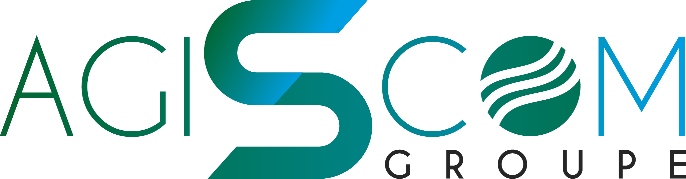 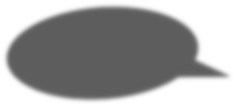 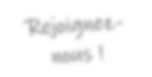 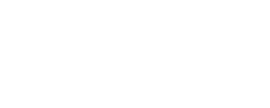 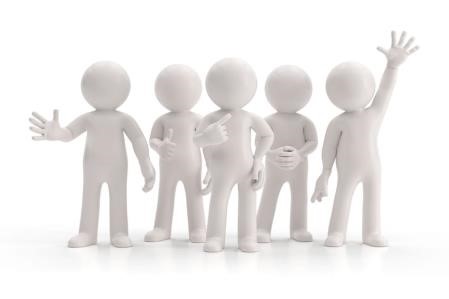 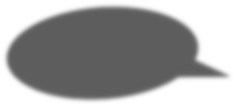 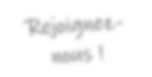 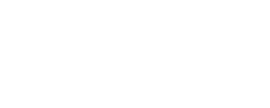 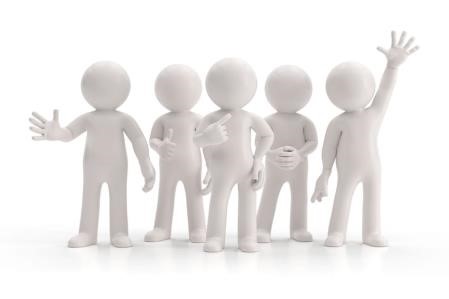 Issu d'un Bac Pro ELEEC, MELEC, ou CAP électricien, vous avez des connaissances en électricité et des premières expériences acquises dans les domaines (stages par exemple). Motivé pour acquérir de nouvelles compétences ? Apporter la satisfaction client ? Être formé au métier de Poseur Linky ? N'attendez plus, Rejoignez-nous ! Formation prévue de 1 mois environ avec Pôle emploi (inscription et numéro d'identifiant pôle emploi obligatoire), déplacement et repas non prévu par la société dans la formation mais avec la possibilité d'être prise en charge en partie avec pôle emploi sous leurs conditions. · Permis B obligatoire, . Identifiant Pole Emploi nécessaire, A noter que notre politique de recrutement est engagée en faveur de l'intégration des travailleurs en situation de handicap et ouvrons tous nos postes aux personnes ayant la reconnaissance de travailleur handicapé. Horaires de travail : 35H par semaine, de lundi au vendredi ou mardi au samedi. Avantages : Paniers repas, véhicule de service Salaire : 1595€ brut mensuel.  Durée du contrat : CDD 6 mois, 